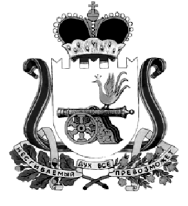 ОТДЕЛ ОБРАЗОВАНИЯ АДМИНИСТРАЦИИ МУНИЦИПАЛЬНОГО ОБРАЗОВАНИЯ «КАРДЫМОВСКИЙ  РАЙОН» СМОЛЕНСКОЙ ОБЛАСТИ П Р И К А З13.03.2019 № 0031-п/обр Об итогах муниципального этапа Всероссийского конкурса «Учитель года - 2019»На основании протокола заседания Оргкомитета муниципального этапа Всероссийского конкурса «Учитель года - 2019» от 05.03.2019 года п р и к а з ы в а ю:Наградить Дипломами I, II и III степени победителей муниципального этапа Всероссийского конкурса «Учитель года – 2019».1.1. Дипломом I степени - Олифиренко Марину Васильевну, учителя начальных классов Шестаковского филиала МБОУ «Соловьевская основная школа»;1.2. Дипломом II степени - Аношенкову Светлану Сергеевну, учителя истории и обществознания  МБОУ «Кардымовская СШ»; 1.3. Дипломом III степени - Воскресенскую Нурию Валентиновну, учителя начальных классов МБОУ «Кардымовская СШ».2. Руководителям общеобразовательных учреждений муниципального образования «Кардымовский район» Смоленской области:- отметить работу педагогов, принявших участие в муниципальном этапе Всероссийского конкурса «Учитель года – 2019»;- организовать более широкое участие и более тщательную методическую подготовку педагогов в муниципальном этапе Всероссийского конкурса «Учитель года – 2020»;- рекомендовать победителю муниципального этапа Всероссийского конкурса «Учитель года – 2019» принять участие в областном этапе Всероссийского конкурса «Учитель года – 2019».3. Рекомендовать Администрациям МБОУ «Тирянская ОШ», МБОУ «Шокинская школа», МБОУ «Каменская основная школа», МБОУ «Тюшинская СШ», МБОУ «Рыжковская средняя школа», дошкольных образовательных учреждений активизировать работу по организации участия педагогов в муниципальном этапе Всероссийского конкурса «Учитель года. Воспитатель года» в 2020 году.4. Контроль исполнения настоящего приказа возложить на главного специалиста Отдела образования Администрации муниципального образования «Кардымовский район» Смоленской области Е.Г. Киселеву. Начальник Отдела образования Администрации муниципального образования «Кардымовский район» Смоленской областиС.В. Федорова